Name _____________________________________	# __________	Date ___________________January Math PuzzlersWhich three combinations can be used to take all three classes on the field trip?   1 bus and 4 vans			C.  1 bus and 8 cars3 vans and 11 cars			D.  2 buses, 3 vans and 4 carsE.    1 bus, 1 van, and 6 carsMs. Morales has a bag of beads.  She gives Elena 5 beads.She gives Damian 8 more beads than Elena.She gives Trish 4 times as many beads as Damian.Ms. Morales then has 10 beads left in the bag.Part A:How many beads did Damian and Trish each receive?  Show or explain how you arrived at each answer.Part B:How many beads were in Ms. Morales’ bag before any beads were given to students?Three classes at Lakeview School are going on a field trip. The table shows the number of people in each class, including the teacher.They can choose to use buses, vans, and cars.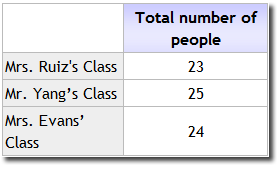 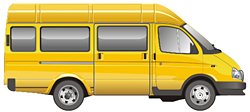 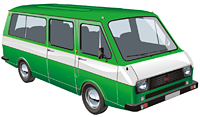 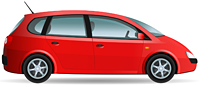 Buses have 20 seatsVans have 16 seatsCars have 5 seats